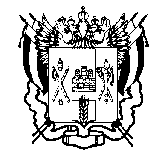 МИНИСТЕРСТВО ОБЩЕГО И ПРОФЕССИОНАЛЬНОГО ОБРАЗОВАНИЯРОСТОВСКОЙ ОБЛАСТИПРИКАЗ09.03.2017								№ 134Об утверждении Положения об областном конкурсе«ЭкоЕГЭ-2017»	В рамках объявления в Российской Федерации 2017 года – «Годом экологии», в целях популяризации экологической культуры и отработки практических навыков сдачи единого государственного экзамена ПРИКАЗЫВАЮ:1. Утвердить прилагаемое Положение об областном конкурсе «ЭкоЕГЭ-2017».2. Отделу оценки качества образования управления непрерывного образования (Леонидова К.И.) довести настоящий приказ до сведения органов местного самоуправления, осуществляющих управление в сфере образования, государственного бюджетного учреждения Ростовской области «Ростовский областной центр обработки информации в сфере образования».   3. Контроль исполнения приказа возложить на заместителя министра- начальника управления непрерывного образования А.Е. Фатеева.     Министр                                                                                                Л.В. Балина 
Приказ подготовлен отделом оценки качестваобразования (начальник Леонидова К.И.)  Приложениек приказу минобразованияРостовской областиот 09.03.2017  № 134ПОЛОЖЕНИЕоб областном конкурсе   «ЭкоЕГЭ-2017»1. Общие положения1.1. Областной конкурс «ЭкоЕГЭ-2017» организует и проводит министерство общего и профессионального образования Ростовской области. Данный конкурс проводится в связи с объявлением в Российской Федерации 2017 года – «Годом экологии».2. Цели и задачи2.1. Цель конкурса – приобщение учащихся к решению вопросов защиты окружающей среды, предоставление молодежи возможности посредством художественного решения выразить свое отношение к экологическим и социально-экономическим проблемам.2.2. Конкурс направлен одновременно на популяризацию экологической культуры и отработку навыков сдачи ЕГЭ.3. Порядок проведения конкурса3.1. Для подготовки и проведения областного конкурса создается организационный комитет. Оргкомитет обеспечивает проведение областного конкурсе «ЭкоЕГЭ-2017» и распространение информации о нем в соответствии с настоящим Положением.3.2. Минобразование Ростовской области доводит информацию об областном конкурсе до органов местного самоуправления, осуществляющих управление в сфере образования, для дальнейшего информирования участников.3.3. Органами местного самоуправления, осуществляющими управление в сфере образования, создается оргкомитет по проведению муниципального этапа областного конкурса «ЭкоЕГЭ-2017».  3.4. К участию в областном конкурсе допускаются учащиеся 11-х классов 2017-2018 учебного года общеобразовательных организаций Ростовской области, ставшие победителями и призерами (1,2,3 место) муниципального этапа конкурса «ЭкоЕГЭ - 2017».  3.5. Списки участников формируются органами местного самоуправления, осуществляющими управление в сфере образования, и направляются в минобразование Ростовской области не позднее 11 сентября 2017 года.3.6. В соответствии с представленными списками Оргкомитет производит предварительную рассадку участников областного конкурса.3.7. В день проведения областного конкурса допуск участников осуществляется в соответствии с предварительной рассадкой при предъявлении документа, удостоверяющего личность участника.4. Жюри конкурса4.1. Жюри конкурса формируется организаторами конкурса. Члены жюри открытым голосованием выбирают председателя.4.2. Проверка работ осуществляется не позднее 10 октября 2017 года. 5. Подведение итогов и награждение победителей5.1. Подведение итогов областного конкурса «ЭкоЕГЭ-2017» осуществляется не позднее 14 дней после его проведения, для этого организаторы размещают на официальных сайтах информацию о результатах участников.5.2. Победители конкурса награждаются дипломами 1, 2 и 3 степени и специальными призами.